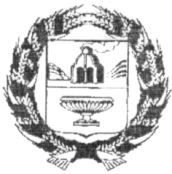 АДМИНИСТРАЦИЯ СОСНОВСКОГО СЕЛЬСОВЕТАЗАРИНСКОГО  РАЙОНА  АЛТАЙСКОГО  КРАЯПОСТАНОВЛЕНИЕ 20.12.2022	                                                                                                        № 54с. СосновкаВ соответствии с Федеральным законом от 26.12.2008 № 294-ФЗ «О защите прав юридических лиц и индивидуальных предпринимателей при осуществлении государственного контроля (надзора) и муниципального контроля», Федеральным законом от 31.07.2020 № 248-ФЗ «О государственном контроле (надзоре) и муниципальном контроле в Российской Федерации», постановлением Правительства Российской Федерации от 25.06.2021 № 990 «Об утверждении Правил разработки и утверждения контрольными (надзорными) органами программы профилактики рисков причинения вреда (ущерба) охраняемым законом ценностям», решением Собрания депутатов Сосновский сельсовет Заринского района Алтайского края от 26.11.2021 № 28 «Об утверждении Положения о муниципальном контроле в сфере благоустройства на территории муниципального образования Сосновский сельсовет Заринского района Алтайского края»ПОСТАНОВЛЯЕТ:Утвердить программу профилактики рисков причинения вреда (ущерба) охраняемым законом ценностям по муниципальному контролю в сфере благоустройства на 2023 год (Приложение).Постановление Администрации Сосновского сельсовета от 25.11.2022    № 50 «Об утверждении программы профилактики рисков причинения вреда (ущерба) охраняемым законом ценностям при осуществлении муниципального контроля в сфере благоустройства на 2023 год» - отменить.Разместить настоящее постановление на Web-странице администрации Сосновского сельсовета официального сайта Администрации Заринского района и на информационном стенде в администрации сельсовета, а также на информационных стендах  в посёлке Горюшино, Малиновка и Боровлянка. Настоящее постановление вступает в силу со дня его официального опубликования.Глава сельсовета                                                                                         Чиркова Е.С.Приложение к постановлению Администрации Сосновского сельсовета № 54 от 20.12.2022 г.Программапрофилактики рисков причинения вреда (ущерба) охраняемым законом ценностям при осуществлении муниципального контроля в сфере благоустройства на территории муниципального образования Сосновский сельсовет Заринского района Алтайского края на 2023 годПаспорт программыАнализ текущего состояния осуществления муниципального контроля в сфере благоустройства	 Программа профилактики рисков причинения вреда (ущерба) охраняемым законом ценностям по муниципальному контролю в сфере благоустройства на 2023 год разработана в целях организации осуществления администрацией Сосновского сельсовета мероприятий по профилактике нарушений требований, установленных федеральными законами и принимаемыми в соответствии с ними нормативными правовыми актами Российской Федерации, законами и нормативными правовыми актами Алтайского края, требований, установленных муниципальными правовыми актами при осуществлении муниципального контроля за соблюдением Правил благоустройства территории муниципального образования Сосновский сельсовет Заринского района Алтайского края.	Программа распространяет свое действие на муниципальный контроль за соблюдением Правил благоустройства территории муниципального образования Сосновский сельсовет Заринского района Алтайского края и муниципальных нормативных правовых актов, обязательных к применению при благоустройстве территории Сосновского сельсовета. 	Уполномоченным органом по осуществлению муниципального контроля в сфере благоустройства является администрация Сосновского сельсовета. 	Субъектами профилактических мероприятий в рамках Программы являются граждане и организации,  деятельность, действия или результаты деятельности которых либо производственные объекты, находящиеся во владении и (или) в пользовании которых, подлежат муниципальному контролю (контролируемые лица).	Обязательные требования, требования, установленные муниципальными правовыми актами, оценка соблюдения которых является предметом муниципального контроля в сфере благоустройства. Муниципальный контроль в сфере благоустройства осуществляется в соответствии с: - Федеральным законом от 31.07.2020 N 248-ФЗ "О государственном контроле (надзоре) и муниципальном контроле в Российской Федерации";- Федеральным законом от 06.10.2003 N 131-ФЗ "Об общих принципах организации местного самоуправления в Российской Федерации";- Федеральным законом от 02.05.2006 N 59-ФЗ "О порядке рассмотрения обращений граждан Российской Федерации";- Правилами благоустройства территории муниципального образования Сосновский сельсовет Заринского района Алтайского края, утвержденными решением Собрания депутатов Сосновский сельсовет Заринского района Алтайского края от 08.11.2018 № 83. 	В целях предупреждения нарушений обязательных требований, требований, установленных муниципальными правовыми актами, устранения причин, факторов и условий, способствующих нарушениям указанных требований, на Web-странице администрации Сосновского сельсовета официального сайта Администрации Заринского района размещены Правила благоустройства территории Сосновского сельсовета. 	Анализ рисков реализации Программы. Программа подлежит корректировке при необходимости внесения изменений в перечень мероприятий, связанных с осуществлением профилактических мер в отношении выявленных нарушений. 	Анализ и оценка рисков причинения вреда охраняемым законом ценностям. Несоблюдение контролируемыми лицами обязательных требований, требований, установленных муниципальными правовыми актами, в сфере благоустройства по содержанию территорий, объектов и элементов благоустройства может повлечь за собой отрицательное влияние на общий вид благоустройства территории муниципального образования Сосновского сельсовета и создание неблагоприятной среды проживания и жизнедеятельности в нем населения.Цели и задачи реализации программыЦелями реализации программы являются:Увеличение доли хозяйствующих субъектов, соблюдающих требования в сфере благоустройства.- стимулирование добросовестного соблюдения обязательных требований всеми контролируемыми лицами;- устранение условий, причин и факторов, способных привести к нарушениям обязательных требований и (или) причинению вреда (ущерба) охраняемым законом ценностям;- создание условий для доведения обязательных требований до контролируемых лиц, повышение информированности о способах их соблюдения.Для достижения целей необходимо решение следующих задач:- выявление причин, факторов и условий, способствующих нарушению обязательных требований Правил благоустройства территории муниципального образования Сосновский сельсовет, определение способов устранения или снижения рисков их возникновения;- установление зависимости видов, форм и интенсивности профилактических мероприятий от особенностей конкретных подконтрольных субъектов, и проведение профилактических мероприятий с учетом данных факторов;- формирование единого понимания обязательных требований Правил благоустройства территории муниципального образования Сосновский сельсовет у всех участников контрольной деятельности;- повышение прозрачности осуществляемой отделом контрольной деятельности;- повышение уровня правовой грамотности подконтрольных субъектов, в том числе путем обеспечения доступности информации об обязательных требованиях Правил благоустройства территории муниципального образования Сосновский сельсовет и необходимых мерах по их исполнению.Перечень профилактических мероприятий, сроки их проведения Таблица №1Показатель результативности и эффективности программы профилактики рисков причинения вреда:Реализация программы профилактики способствует:-увеличению доли контролируемых лиц, соблюдающих обязательные требования законодательства в сфере благоустройства;- повышению уровня благоустройства, соблюдению чистоты и порядка; - предотвращению угрозы безопасности жизни и здоровья людей. - снижение рисков причинения вреда охраняемым законом ценностям;-внедрение различных способов профилактики;-разработка образцов эффективного, законопослушного поведения подконтрольных субъектов;-обеспечение квалифицированной профилактической работы должностных лиц контрольного органа;-повышение прозрачности деятельности контрольного органа;-уменьшение административной нагрузки на подконтрольных субъектах;- повышение уровня правовой грамотности подконтрольных субъектов;-обеспечение единообразия понимания предмета контроля подконтрольными субъектами;-мотивация подконтрольных субъектов к добросовестному поведению.Об утверждении программы профилактики рисков причинения вреда (ущерба) охраняемым законом ценностям при осуществлении муниципального контроля в сфере благоустройства на 2023 годНаименование ПрограммыПрограмма профилактики рисков причинения вреда (ущерба) охраняемым законом ценностям при осуществлении муниципального контроля в сфере благоустройства на территории муниципального образования Сосновский сельсовет Заринского района Алтайского края на 2023 год.Правовые основания разработки ПрограммыФедеральный закон от 26.12.2008 № 294-ФЗ «О защите прав юридических лиц и индивидуальных предпринимателей при осуществлении государственного контроля (надзора) и муниципального контроля», Федеральный закон от 31.07.2020 № 248-ФЗ «О государственном контроле (надзоре) и муниципальном контроле в Российской Федерации», постановление Правительства Российской Федерации от 25.06.2021 № 990 «Об утверждении Правил разработки и утверждения контрольными (надзорными) органами программы профилактики рисков причинения вреда (ущерба) охраняемым законом ценностям», решение Собрания депутатов Сосновский сельсовет Заринского района Алтайского края от 26.11.2021 № 28 «Об утверждении Положения о муниципальном контроле в сфере благоустройства на территории муниципального образования Сосновский сельсовет Заринского района Алтайского края»Разработчик ПрограммыАдминистрация Сосновского сельсовета Заринского района Алтайского краяЦели ПрограммыСтимулирование добросовестного соблюдения обязательных требований всеми контролируемыми лицами.Устранение условий, причин и факторов, способных привести к нарушениям обязательных требований и (или) причинению вреда (ущерба) охраняемым законом ценностям.Создание условий для доведения обязательных требований до контролируемых лиц, повышение информированности о способах их соблюдения.Повышение уровня благоустройства, соблюдения чистоты и порядка. Предотвращение угрозы безопасности жизни и здоровья людей. Увеличение доли хозяйствующих субъектов, соблюдающих требования в сфере благоустройства.Задачи ПрограммыПолнота и своевременность информирования контролируемых лиц и иных заинтересованных лиц по вопросам соблюдения обязательных требований.Соблюдение порядка и сроков консультирования контролируемых лиц и их представителей по вопросам, связанным с организацией и осуществлением муниципального контроля. Повышение правосознания и правовой культуры руководителей органов местного самоуправления, юридических лиц, индивидуальных предпринимателей и граждан.Выявление условий, причин и факторов, способных привести к нарушениям обязательных требований и (или) причинению вреда (ущерба) охраняемым законом ценностям, определение способов устранения или снижения рисков их возникновения.Выявление типичных нарушений обязательных требований и подготовка предложений по их профилактике.Обеспечение единообразных подходов к применению администрацией и ее должностными лицами обязательных требований, законодательства Российской Федерации о муниципальном контроле.Укрепление системы профилактики нарушений обязательных требований, установленных законодательством, путем активизации профилактической деятельности администрации Сосновского сельсовета.Формирование у всех участников контрольной деятельности единого понимания обязательных требований при осуществлении предпринимательской деятельности.Повышение прозрачности осуществляемой Администрацией контрольной деятельности.Сроки и этапы реализации Программы 2023 годОжидаемые конечные результаты реализации Программы снижение рисков причинения вреда охраняемым законом ценностям; увеличение доли законопослушных подконтрольных субъектов – развитие системы профилактических мероприятий контрольного органа; внедрение различных способов профилактики; разработка и внедрение технологий профилактической работы внутри контрольного органа; разработка образцов эффективного, законопослушного поведения подконтрольных субъектов; повышение уровня правовой грамотности подконтрольных субъектов; мотивация подконтрольных субъектов 
к добросовестному поведению.№ п/пНаименование мероприятия по профилактике нарушений обязательных требованийПериодичность проведения, сроки исполненияОжидаемые результаты проведения мероприятий1.Размещение и актуализация на официальном сайте администрации Сосновского сельсовета перечней нормативных правовых актов, муниципальных нормативных правовых актов или их отдельных частей, содержащих обязательные требования, требования, установленные муниципальными правовыми актами, оценка соблюдения которых является предметом муниципального контроля, а также текстов соответствующих нормативных правовых актовПо мере необходимости, но не реже одного раза в год Повышение информированности подконтрольных субъектов о действующих обязательных требованиях 2.Размещение и актуализация на официальном сайте администрации Сосновского сельсовета текстов нормативных правовых актов, по соблюдению обязательных требований, требований, установленных муниципальными правовыми актамиПо мере необходимости, но не реже одного раза в годПовышение информированности подконтрольных субъектов о действующих обязательных требованиях 3.Разработка и размещение на официальном сайте органов местного самоуправления руководств по соблюдению обязательных требований законодательства.По мере необходимостиПовышение информированности подконтрольных субъектов о действующих обязательных требованиях 4.Размещение на официальном сайте администрации Сосновского сельсовета утвержденных проверочных листов.По мере необходимостиПовышение информированности подконтрольных субъектов о действующих обязательных требованиях 5.Размещение и актуализация на официальном сайте администрации Сосновского сельсовета исчерпывающий перечень сведений, которые могут запрашиваться контрольным органом у контролируемого лица По мере необходимости, но не реже одного раза в годПовышение информированности подконтрольных субъектов о действующих обязательных требованиях 6.Информирование юридических лиц, индивидуальных предпринимателей по вопросам соблюдения обязательных требований законодательства, предъявляемых при осуществлении муниципального контроляПо мере обращенияПовышение информированности подконтрольных субъектов о действующих обязательных требованиях 7.Проведение консультаций, разъяснительной работы по информированию юридических лиц и индивидуальных предпринимателей по следующим вопросам:организация и осуществление муниципального контроля;порядок осуществления контрольных мероприятий, установленных положением о муниципальном контролеПеречень и содержание обязательных требований, оценка соблюдения которых осуществляется в рамках муниципального контроля.Содержание правового статуса (права, обязанности, ответственность) участников отношений муниципального контроля.Характеристика мер профилактики рисков причинения вреда (ущерба) охраняемым законом ценностям.Разъяснение положений муниципальных нормативных правовых актов, регламентирующих порядок осуществления муниципального контроля.Разъяснение порядка обжалования решений администрации, действий (бездействия) ее должностных лиц в сфере муниципального контроля.Иные вопросы, касающиеся муниципального контроля.По мере обращения. Способы консультирования:по телефону, на личномприеме, в ходе проведенияконтрольных и профилактическихмероприятийПовышение информированности подконтрольных субъектов о действующих обязательных требованиях 8.Размещение на официальном сайте администрации Сосновского сельсовета комментариев о содержании новых нормативных правовых актов, устанавливающих обязательные требования законодательства, внесенных изменениях в действующие акты, сроках и порядке вступления их в действие, а также рекомендаций о проведении необходимых организационных, технических мероприятиях, направленных на внедрение и обеспечение соблюдения обязательных требований законодательстваНе позднее 2 месяцев с даты установления новых, изменения или отмены действующих обязательных требований Повышение информированности подконтрольных субъектов об установлении новых, изменении или отмене действующих обязательных требований 11.Подведение итогов о результатах осуществления муниципального контроляПо мере необходимости, но не реже одного раза в год. Контролируемое лицо должно быть уведомлено за пять рабочих дней до даты его проведенияУменьшение административной нагрузки на подконтрольных субъектах12.Разработка и утверждение Программы профилактики нарушений юридическими лицами и индивидуальными предпринимателями обязательных требований, требований, установленные муниципальными правовыми актами на следующий годЕжегодно не позднее 15 марта года, следующего за отчетнымДоклад о результатах осуществления муниципального контроля за отчетный (прошедший) год13.Разработка и утверждение Программы профилактики нарушений юридическими лицами и индивидуальными предпринимателями обязательных требований, требований, установленные муниципальными правовыми актами на следующий годдо 20 декабря текущего годаУтверждение новой программы профилактики